Saint Petersburg Classical Tour5 days / 4 nights St. Petersburg is the youngest capital city of Europe. Indeed, the very first building - the House of Tsar Peter I - is a little over 300 years old. At the same time, its oldest monument, the Sphinxes on Universitetskaya Embankment, that are even considered one of the symbols of the city, is 3600 years old. How come? Our program in St. Petersburg will help you solve this puzzle - and others.Extra bed for child up to 12 years discount 50% ; Child up to 6 years without bed – free*FOC – free of charge							Extra bed for child up to 12 years discount 50% ; Child up to 6 years without bed – free*FOC – free of chargeITINERARYDay 1:  Arrival in St.Petersburg, where the guide meets you at Pulkovo airport, transfer to your hotel. After checking in you will have the rest of the day/ evening at leisure. Day 2:  Breakfast in the hotel. Meeting with a guide in the hotel lobby. Sightseeing tour of the most important sights of the city, including: Nevsky Prospekt - the main artery of the city, Kazan Cathedral, the Winter Palace and Palace Square, granite embankments of the Neva River and the architectural ensemble of the Spit of Vasilievsky Island, St. Isaac's Cathedral, Senate Square and the monument to Peter I - The Bronze Horseman, Church of the Savior on Spilled Blood, Square of Arts, Summer Garden, Field of Mars and St. Michael's Castle. (Duration 4 hours)Time for lunch.Visit to the State Hermitage Museum. One of the greatest palaces and art museums in the world, it  contains thousands of priceless works of art from around the world, including masterpieces by Leonardo da Vinci, Titian, Rembrandt, Manet, Van Gogh, Matisse, Picasso and many other great artists, as well as ceramics, jewelry and archaeological artifacts, weapons, suits of armor, and much more. (2 hrs)Return to the hotel. Free evening.Day 3: Breakfast in the hotel. A visit to one of the suburban imperial residences – the Peterhof Museum-Reserve. Peter the Great built a small summer palace here, the Monplaisir, which means “my pleasure”. But his daughter, Empress Elizabeth, turned this small estate into a “Russian Versailles”. You will visit the Grand Palace and the famous Upper and Lower Parks. Fountains are the main symbol of the summer imperial residence. The uniqueness of the Peterhof fountains lies in the engineering solution of the water supply that involves no special technical devices and pumps, all the fountains and numerous cascades are capacitated only through the natural flow of water.The regular Lower Park with the geometric harmony of the terraces and alleys leading from the Palace to the Gulf of Finland, with pavilions in the aery baroque style, and, above all, the splendor of the golden sculptures of the Grand Cascade, make Peterhof one of the greatest landscape parks in the world.In the summertime, a mini-cruise to / from Peterhof by Meteor, a high-speed hydrofoil boat that takes tourists from the city center (pier near the Hermitage) to the pier of the Lower Park of Peterhof in 35 minutes, is also possible.Return to the hotel. Free evening.Day 4: On this day we will visit two museums in the cities of Pushkin and the Pavlovsk respectively. We will begin our tour in Tsarskoye Selo where one of the most luxurious imperial residences is located. You will enjoy the Baroque architecture and brocade design of the endless palace chambers of the Catherine Palace. Touch the secret of the Amber Room that has not been revealed to this day. You can also walk along the alleys and paths of the imperial park with its beautiful old pavilions, recognized as masterpieces of park art. We will then have lunch at the “Podvorye” (Courtyard) restaurant, where you get to taste Russian cuisine and enjoy a folklore program at the same time.After lunch, the tour goes on to Pavlovsk, the home residence of Emperor Paul and his family. Pavlovsk was created in the heyday of Russian classicism of the late 1700s, and is a monument of cultural heritage, which is under the protection of UNESCO. Optional visit to the Pavlovsk Palace.Return to the hotel. Free evening.Day 5: Saint Petersburg  Breakfast at the hotel. Check-out, transfer to the airport with a member of our staff.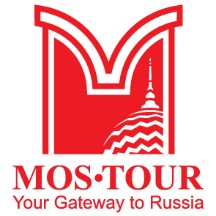 Mos-Tour, LLCOffice 2, 45/1, Bld.1, Prechistenskaya Emb.,Moscow, Russia, 119 019+7 495 120 4554 | +7 915 430 35 73Current account: 40702978938001008973Beneficiary Bank: SBERBANK, Vavilov str. 19, Moscow, Russian FederationSWIFT: SABRRUMMwww.mos-tour.moscowincoming@mos-tour.moscowSeasonSeasonLow seasonfrom 01.01 - 25.04 and from 01.10 - 30.12Low seasonfrom 01.01 - 25.04 and from 01.10 - 30.12Medium & High season from 26.04 - 14.05 and from 15.07 - 01.10Medium & High season from 26.04 - 14.05 and from 15.07 - 01.10Peak season15.05-14.07 Peak season15.05-14.07 USD ppaxPax + FOCTWNSNGL supplTWNSNGL supplTWNSNGL supplUSD ppax15+1$330 $85 $415 $125 Only for requestOnly for requestUSD ppax20+1$345 $85 $425 $125 Only for requestOnly for requestUSD ppax25+1$325 $85 $405 $125 Only for requestOnly for requestUSD ppax30+2$315 $85 $405 $125 Only for requestOnly for requestUSD ppax35+2$305 $85 $389 $125 Only for requestOnly for requestSeasonSeasonLow seasonfrom 01.01 - 25.04 and from 01.10 - 30.12Low seasonfrom 01.01 - 25.04 and from 01.10 - 30.12Medium & High season from 26.04 - 14.05 and from 15.07 - 01.10Medium & High season from 26.04 - 14.05 and from 15.07 - 01.10Peak season15.05-14.07 Peak season15.05-14.07 EUR ppaxPax + FOCTWNSNGL supplTWNSNGL supplTWNSNGL supplEUR ppax15+1280 €75 €359 €105 €Only for requestOnly for requestEUR ppax20+1295 €75 €365 €105 €Only for requestOnly for requestEUR ppax25+1275 €75 €345 €105 €Only for requestOnly for requestEUR ppax30+2270 €75 €345 €105 €Only for requestOnly for requestEUR ppax35+2260 €75 €335 €105 €Only for requestOnly for request        INCLUDED        NOT INCLUDED6 nights’ accommodation:St. Petersburg: Grand Hotel Oktiabrskaya 4* or equivalentAll BreakfastsArrival / Departure transfer service from and to airport by minivan/ busMultilingual licensed guides for all sites on the programEntrance fees according to the programFlights to RussiaMeals & drinks, except for breakfastsOptional activities/upgrades/extrasPersonal expensesAny activities not mentioned in the tour description